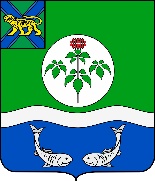 АДМИНИСТРАЦИЯОЛЬГИНСКОГО МУНИЦИПАЛЬНОГО РАЙОНАПОСТАНОВЛЕНИЕОб утверждении Перечня видов муниципального контроля, осуществляемого на территории Ольгинского муниципального районаВ соответствии с Федеральным законом от 31 июля 2020 года № 248-ФЗ «О государственном контроле (надзоре) и муниципальном контроле в Российской Федерации», Федеральным законом от 06.10.2003 № 131-ФЗ «Об общих принципах организации местного самоуправления в Российской Федерации», на основании Устава Ольгинского муниципального района администрация Ольгинского муниципального районаПОСТАНОВЛЯЕТ:1. Утвердить Перечень видов муниципального контроля, осуществляемого на территории Ольгинского муниципального района.2. Постановление администрации Ольгинского муниципального района от 24.07.2019 № 264 «Об утверждении Перечня видов муниципального контроля, осуществляемого на территории Ольгинского муниципального района», считать утратившим силу. 3. Организационному отделу администрации района (Пономарева) разместить настоящее постановление на официальном сайте администрации Ольгинского муниципального района.4. Настоящее постановление вступает в силу с 01.01.2022 года.5. Контроль за исполнением настоящего постановления оставляю за собой. Глава Ольгинского муниципального района-глава администрации муниципального района                                   Ю.И. ГлушкоУТВЕРЖДЕН                                                                                 постановлением администрацииОльгинского муниципального районаот 14.12.2021 г. № 554Перечень видовмуниципального контроля, осуществляемогона территории Ольгинского муниципального района    14.12.2021 г.пгт Ольга№   554№ п/пВид муниципального контроля, осуществляемого на территории Ольгинского муниципального районаОрган (структурное подразделение) администрации Ольгинского муниципального района, осуществляющий муниципальный контрольКонтактные данные структурного подразделенияОснования проведения муниципального контроля(федеральные, региональные, муницпальные НПА)1.Муниципальный контроль на автомобильном транспорте и в дорожном хозяйстве в границах населенных пунктов Ольгинского муниципального района Отдел экономического развития8-42376-9-13-38kumi_otdel@mail.ru Решение Думы ОМР №332 от 28.10.2021 г. «Об утверждении Положения о муниципальном контроле на автомобильном транспорте и дорожном хозяйстве в границах населённых пунктов Ольгинского муниципального района»2.Муниципальный жилищный контроль на территории Ольгинского муниципального районаОтдел жилищно-коммунального хозяйства, имущественных отношений и градостроительства8-42376-9-12-74Otdel_jkh_Olga@mail.ru Решение Думы №325 от 28.10.2021 г. «Об утверждении Положения по осуществлениюмуниципального жилищного контроля на территорииОльгинского муниципального района»3.Муниципальный земельный контроль в границах Ольгинского муниципального районаОтдел жилищно-коммунального хозяйства, имущественных отношений и градостроительства8-42376-9-12-05Otdel_jkh_Olga@mail.ru Решение Думы №326 от 28.09.2021 г. «Об утверждении Положения о муниципальном земельном контроле в границах Ольгинского муниципального района»4.Муниципальный контроль за исполнением единой теплоснабжающей организацией обязательств по строительству, реконструкции и (или) модернизации объектов теплоснабжения на территории Ольгинского муниципального района Отдел жилищно-коммунального хозяйства, имущественных отношений и градостроительства8-42376-9-12-05Otdel_jkh_Olga@mail.ru Решение Думы №327 от 28.09.2021 г. «Об утверждении Положения о муниципальном контроле за исполнением единой теплоснабжающей организацией обязательств по строительству, реконструкции и (или) модернизации объектов теплоснабжения на территории Ольгинского муниципального района» 5.Муниципальный контроль в сфере благоустройства на территории Ольгинского муниципального районаОтдел жилищно-коммунального хозяйства, имущественных отношений и градостроительства8-42376-9-12-05Otdel_jkh_Olga@mail.ru Решение Думы №333 от 28.10.2021 г. «Об утверждении Положения о муниципальном контроле в сфере благоустройства на территории Ольгинского муниципального района»